Домашнее задание по сольфеджиоДля групп 3А и 3В (занятия по четвергам)Петь с дирижированием и выучить наизусть мелодию: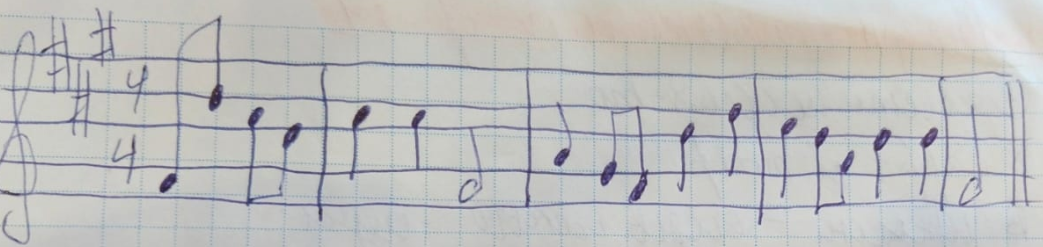 Укажите нужный размер: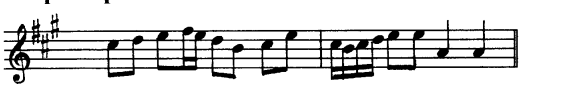 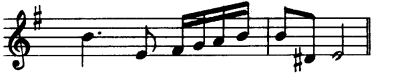 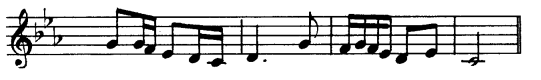 